"Новый год и дети"Приближается Новый год-любимый праздник детворы, ведь ёлка - праздник сказки, веселых игр, сюрпризов, смешных приключений. Что бы именно таким он был для ребенка, радовал яркостью и необычностью, родителям нужно приложит усилия.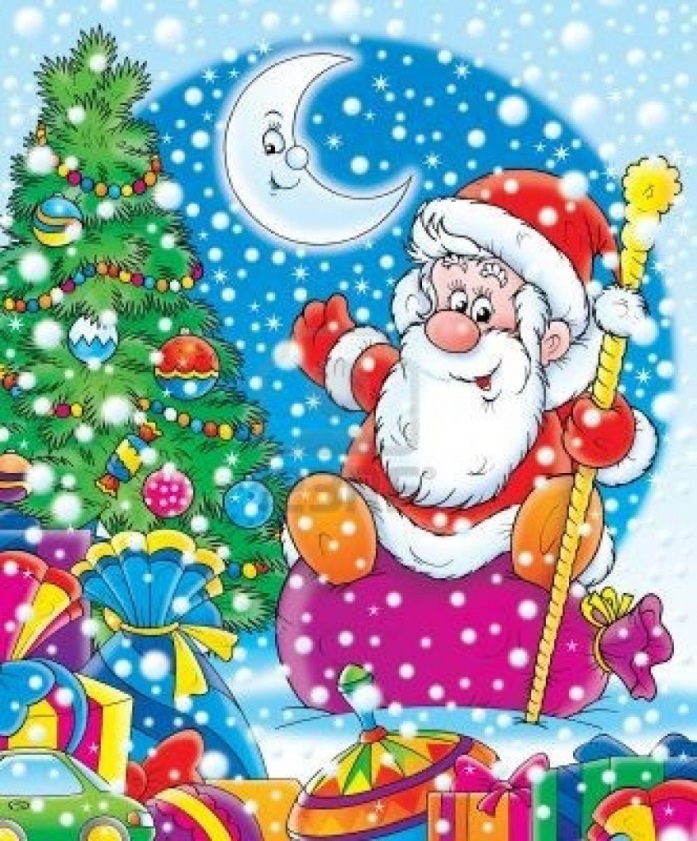 Готовясь к Новому Году, родители должны привлечь детей: вместе решить, кого позвать из друзей, как украсить ёлку, какие придумать развлечения и т.д.Подготовку к празднику надо начинать хотя бы недели  за 2. Нужно сочинить письмо вместе с ребенком для Деда Мороза. Из него вы узнаете, что хочет получить ваш ребенок от Деда  Мороза в подарок. Заранее предупредите своего ребенка о том, что Дед  Мороз  не всегда приносит то, что он заказывал, чтобы у малыша не было разочарования, если вы не сможете это реализовать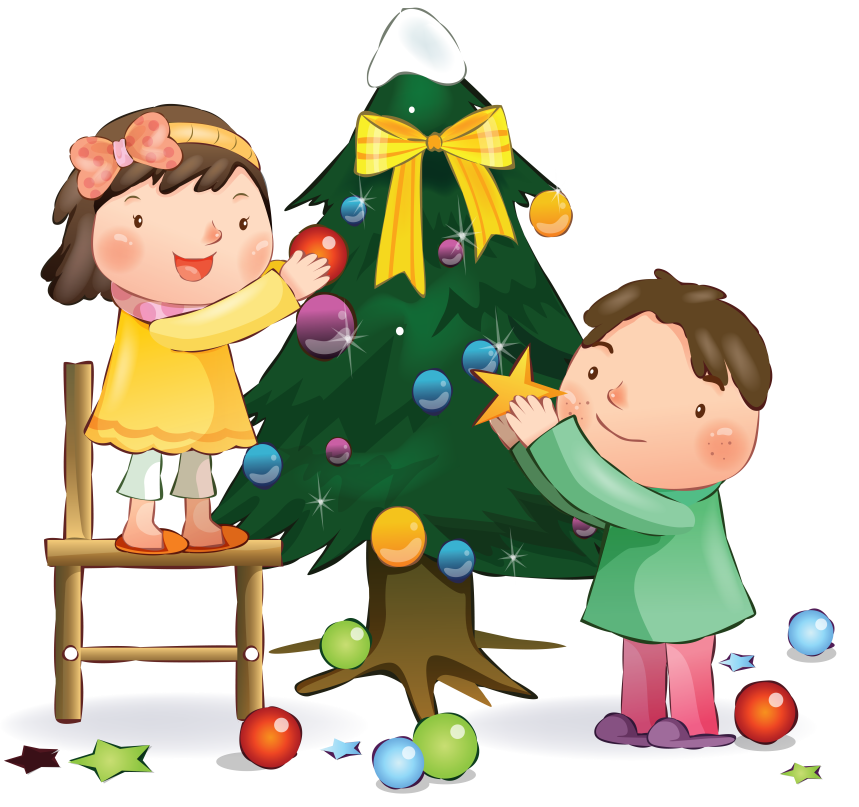              Что более важно в Новый год, чем украшение дома, квартиры к празднику? Вместе с детьми вы можете сделать гирлянды, елочные игрушки, вырезать снежинки.   Ну вот, елка есть, квартира или дом готовы к приходу Нового года.   А дальше - самое время продумать, какой, собственно, будет праздник у вас в семье? А с чего начинается любой праздник?  Правильно, со сценария. В детский праздник должно  входить:1.  Сюжет;2.  Песни, хороводы;3.  Игры подвижные, музыкальные, малоподвижные;4.  Сюрпризные моменты.Возможно, ваш праздник будет завязан на какой-то сказке, или истории мультфильма или книги.А, возможно, ваш праздник будет начинаться с того, что в доме погаснет свет, а когда зажжется, в комнате появится воздушный шарик с письмом от какого-то персонажа (Снегурочка, Снеговика, Зайчика и т. д.) с сообщением, что его похитил отрицательный персонаж (Б. Я., Волк, Кощей и т. д.), и если не освободить положительного персонажа, не наступит Новый Год, или не будет подарков.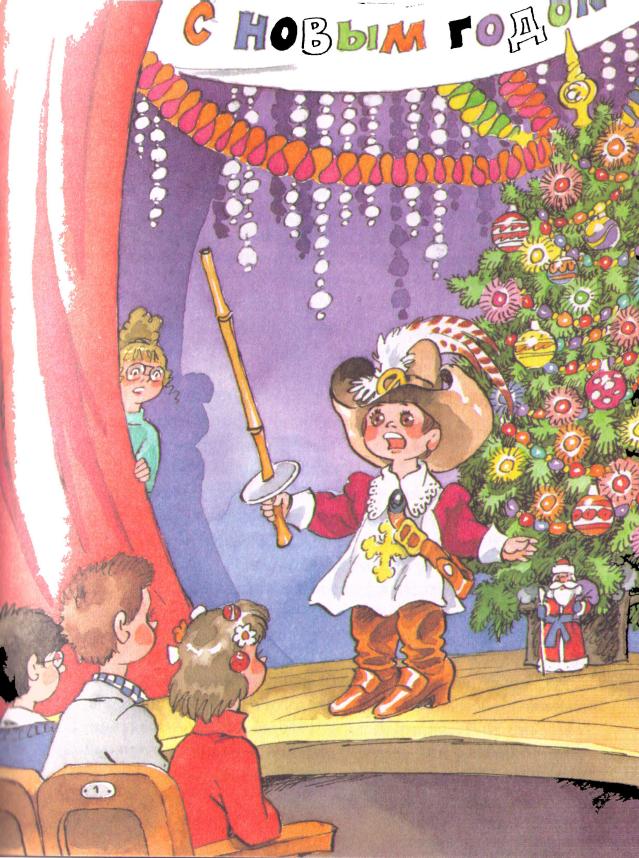 А, может ваш праздник будет завязан на поиске сундука с подарками для всей семьи, который спрятали злые лесные (или сказочные персонажи). Праздник должен быть наполнен какими-то действиями: играми, конкурсами. Вот  несколько таких игр:1.  Нарисуй нос Снеговику. На двух листах нарисуйте Снеговиков. Завяжите участникам глаза и предложите фломастером дорисовать им носы.2.  Конкурс на лучшее стихотворение. Новогодние стихи должны рассказывать и взрослые и дети. Будет забавно, если каждый из чтецов встанет на стул. Победителей в этом конкурсе, конечно же, нет. Каждый их участников должен получить по маленькому сувениру. Но помните, если ребенок по какой-то причине не хочет читать стихотворение, никогда его не заставляйте!3.  Творческий фестиваль. Задача взрослых и детей показать свои умения: спеть песню под караоке, станцевать танец и т. д.4.  Веселые старты. Дети обожают подвижные конкурсы. Устройте эстафету:·  Кто быстрее наденет валенки;·  Кто проскачет вдоль комнаты или вокруг елки в мешке( в пакете из-под мусора);·  Без помощи рук перенести воздушный шарик, мандарины и т.д. (вообще, переносить из одного места в другое можно все, что угодно).;·  Кто соберет как можно больше фруктов, разложенных по полу комнаты с завязанными глазами;·  Кто дольше продержит снежинку (кусочек ватки) в воздухе, дуя на нее;·  Конкурсы со злым персонажем: он придумывает злые слова, а вы с ребенком-добрые;·  Пройти через сугробы. Разбросайте дешевые столовые белые салфетки - снег. Нужно « разгрести»- собрать сугробы, чтобы.Обычно все детки готовят к празднику стихотворение, песенку. Но ведь не очень интересно встать около елки и прочитать дежурное стихотворение. Сначала можно поиграть в игру « Снежный ком». В чем она заключается: Все встают в круг и передают « снежный ком»- мяч, сделанный из ваты или какого-то другого подходящего материала, и говорят: Снежный ком мы все катаем,До пяти мы все считаем.Раз, два, три, четыре, пять-Тебе песню исполнять! ( А тебе, дружок, плясать. А тебе стихи читать…)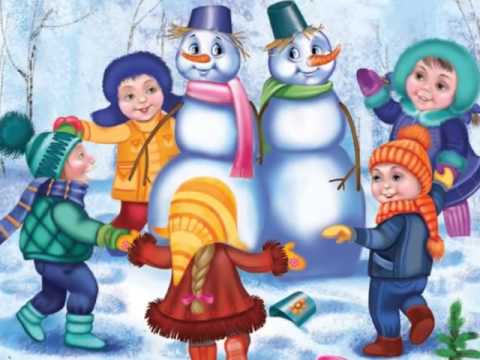 Ну, а если конкурсы закончились, а у вашего ребенка все еще есть силы для игр, тогда идите скорее на улицу, к большой елке, на горку, кататься на санках, запустите безопасные фейерверки. После такого насыщенного вечера ваши чада уснут крепким сном, а самое главное - у них останутся приятные воспоминания о сказочном Новогоднем празднике, который они провели вместе! Со своими любимыми родителями!ХОРОШЕГО    ВАМ    НОВОГО    ГОДА!